         INSTITUTO SUPERIOR PORTEÑO A-80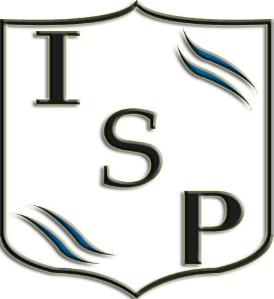 Programa de examen de Inglés1º y 2° año – 2024Profesoras Nancy Castillo y Florencia DeminicisUnidad I: Todo sobre míGramática: Saludos, instrucciones, pronombres personales, artículos, adjetivos posesivos. Verbo to be. Have/has got.Vocabulario: objetos personales, colores, números, días de la semana, útiles escolares. Países, nacionalidades. Relaciones familiares.Escritura: perfil personalUnidad II: Mi día en la escuelaGramática: Plurales irregulares. Genitive case. Pronombres posesivos. Palabras interrogativas. Adjetivos demostrativos. Artículos.Vocabulario: Asignaturas escolares, objetos de uso diario, descripción del rostro.Escritura: Email informalUnidad III: Tiempo fueraGramática: Presente simple afirmativo, negativo. Presente simple interrogativo, preguntas directas e indirectas. Adverbios de frecuencia.Vocabulario: rutinas, actividades del tiempo libre, lugares de la ciudad.Escritura: notaUnidad IV: En CasaGramática: There is/there are. Preposiciones de lugar. Sustantivos contables e incontables. Cuantificadores.Vocabulario: Habitaciones. Mobiliario. Comidas y bebidas.Escritura: descripción de un lugarUnidad V: De ComprasGramática: Can y can’t. Imperativos. Presente continuo en todas sus formas.Vocabulario: Tecnología. Comercios. Indumentaria.Escritura: encuestaUnidad VI: El Equipo SoñadoGramática: Pasado simple del verbo to be. Pasado simple afirmativo de verbos regulares e irregulares.Vocabulario: Deportes y atletasEscritura: cuentoUnidad VII: InspiraciónGramática: Pasado simple negativo e interrogativo. Preguntas directas e indirectas. Palabras interrogativas.Vocabulario: Profesiones y oficios. Cualidades personales. Adjetivos del ámbito laboral.Escritura: Descripción de personaje ficticioUnidad VIII: La Vida en la TierraGramática: Comparativos. Superlativos. Presente perfecto con ever y never.Vocabulario: Animales e insectos. Partes del cuerpo. Accidentes geográficos.Escritura: Post de blogBibliografía del alumno: - Gateway to the World A1+ Student’s Book y Workbook. Dave Spencer. Macmillan- The White Stones. Tim Vicary. Oxford University Press.Segundo AñoUnidad I: Día a díaVocabulario: Actividades diarias. Actividades de tiempo libre. Lugares para ir en una ciudad.Gramática: Presente Simple. Preposiciones de tiempo. Adverbios de frecuencia. Comprensión: artículo online Oralidad: descripción y opiniónEscritura: carta informal 1Unidad II: Bienvenido a casaVocabulario: Habitaciones en la casa. Objetos domésticos y muebles.Gramática: There is/ There are. Preposiciones de lugar. Presente continuo. Presente simple vs Presente continuo.Comprensión: artículo de revista. Entrevistas radiales.Escritura: descripción de una casa.Unidad III: Vida activaVocabulario: partes del cuerpo, actividades físicas, deportes.Gramática: can/ can’t, adverbios de modo, have to/ don’t have to, must/ mustn’t. Comprensión: artículo: tecnología y deportesEscritura: e-mail informal 2Unidad IV: En MovimientoVocabulario: países y nacionalidades, palabras relacionadas con viajes, transportes.Gramática: pasado simple del verbo to be. There was/ there were. Pasado de Can. Pasado simple de verbos de acción. Comprensión: artículo online, conversación: vacaciones en California. Oralidad: hablar de vacaciones en el pasado. Escritura: blog de viajeUnidad V: Historias de vidaVocabulario: trabajos, lugares de trabajo, trabajos en las artes. Gramática: pasado continuo, pasado simple vs pasado continuo. Comprensión: biografía online. Presentación una persona.Oralidad:  hablar de eventos del pasado. Escritura: historia del pasadoUnidad VI: ¡Comida fabulosa!Vocabulario: comida y bebida. ContenedoresGramática: Sustantivos contables e incontables. Cuantificadores: some, any, a/ an, a lot of, much, many. Modal verb: should/ shouldn’tComprensión: artículo online: ¡Qué comes?, Conversación telefónica en programa de radio: publicidad de comidas rápidasEscritura: invitación por e-mailUnidad VII: Dentro de lo salvajeVocabulario: animales salvajes. El mundo natural. El clima. Gramática: Futuro simple y be going to. Presente continuo para el futuro. Comprensión: una charla online, sugerencias y planes. Escritura: mensaje cortoUnidad VIII: Nuestra Sociedad: Vocabulario: Adjetivos de personalidad, sentimientos.  Problemas sociales.Gramática: Adjetivos comparativos y superlativos. Artículos. Comprensión: reportes de noticiasOralidad: descripción de fotos y especulación.Escritura: ensayo de opiniónUnidad IX: Comprar con cuidado. Vocabulario: indumentaria, accesorios y joyas, negocios.Gramática: presente perfecto, uso de ever, never, just, already y yet.  Comprensión: artículo sobre diseñadores de moda. Diálogos en un negocio. Escritura: reseña de un productoUnidad X: Grandes ideasVocabulario:  Creando e inventando. Invesiones. Sustantivos con final –ion. Gramática:  Voz pasiva, uso de by. Condicional 0 y 1. Comprensión: texto informativo, una conversación con el YouTuber Mark RoberOralidad: presentación: una invención o descubrimiento importanteEscritura: biografía.Bibliografía del alumno       -  Gateway to the World A2 Student’s book, Workbook (David Spencer con Andrea Langton), Editorial     Macmillan       - Short stories        - Teoría y guía de proyecto (material fotocopiado y/o en pdf). 